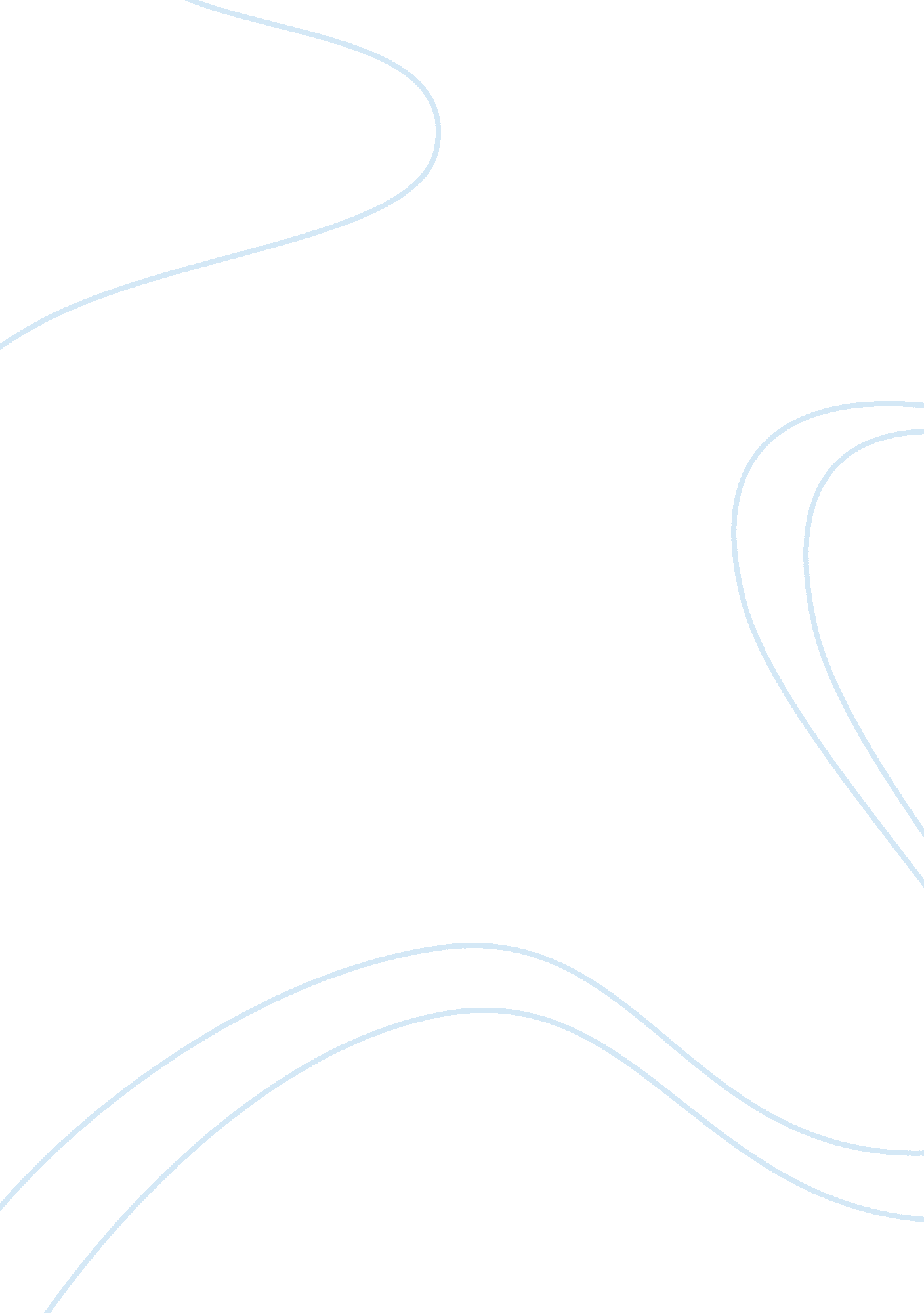 Assessment of environmental processes includes agents and factors that predispose...Health & Medicine, Nursing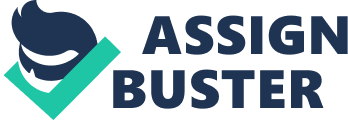 Predispose Factor: Hunger In the video “ Lunchbox differences in decile and decile 10 schools”, various researchers describe and analyze how hunger among school aged children is an environmental predispose factor to injury, illness and death. The research of hunger among these children was carried out using the content of their lunchboxes. Some children had carried healthy diet while others were being poorly fed by the parents or caregivers. A few had no lunch at all. In the first school with 24 students, 23 of them had taken breakfast, 24 had lunch and only 22 had fruits. In the second school of 27 students, 21 had breakfast, 21 had lunch and none of them had fruits. This statistics shows an imbalanced eating habit by the school age children. According to the nutritionist in the video, food plays a major role in the development of a child. Therefore, if the children do not eat well, they will not have easy time learning in class. Their learning shall be disturbed by the hunger and they may not acquire the knowledge in class. This means that their ignorance shall persist and poverty shall continue in the community. Lack of proper education due to hunger implies that these children may not get good jobs in future. The community may not produce more doctors and health workers who will treat them. There shall be increasing poverty and diseases with increasing population. Poverty and illness lead to death of the individuals in the community. Hunger therefore, was found to be such a significant predisposing factor to illness and death in the community and population.\nReference\nLuncbox. (2014). Lunchbox differences in decile 1 and decile 10 school. Retrieved from http://www. 3news. co. nz/tvshows/campbelllive/lunchbox-differences-in-decile-1-and-decile-10-schools-2012091016 